Об утверждении Положения об организации проектной деятельности в Шумерлинском муниципальном округе Чувашской РеспубликиВо исполнение Указа Главы Чувашской Республики от 31 октября 2016 г. № 159 «Об организации проектной деятельности в Чувашской Республике», в соответствии с Постановлением Кабинета Министров Чувашской Республики от 19.01.2017 № 3 «Об утверждении Положения об организации проектной деятельности в Чувашской Республике и о внесении изменений в некоторые постановления Кабинета Министров Чувашской Республики»,администрация Шумерлинского муниципального округа п о с т а н о в л я е т:1. Утвердить прилагаемое Положение об организации проектной деятельности в Шумерлинском муниципальном округе Чувашской Республики.2. Признать утратившим силу постановление администрации Шумерлинского района Чувашской Республики от 01.09.2017 № 432 «Об утверждении Положения об организации проектной деятельности в Шумерлинском районе Чувашской Республики».3. Настоящее постановление вступает в силу после его официального опубликования в периодическом печатном издании «Вестник Шумерлинского муниципального округа» и подлежит размещению на официальном сайте Шумерлинского муниципального округа в информационно-телекоммуникационной сети «Интернет».Глава Шумерлинского муниципального округаЧувашской Республики                                                                                                        Л.Г. Рафинов   Приложение к постановлению администрации Шумерлинского  муниципального округа Чувашской Республикиот 14.02.2023 № 95ПОЛОЖЕНИЕОБ ОРГАНИЗАЦИИ ПРОЕКТНОЙ ДЕЯТЕЛЬНОСТИ В ШУМЕРЛИНСКОМ МУНИЦИПАЛЬНОМ ОКРУГЕ ЧУВАШСКОЙ РЕСПУБЛИКИI. Общие положения1.1. Настоящее Положение устанавливает порядок организации проектной деятельности в Шумерлинском муниципальном округе Чувашской Республики.В рамках проектной деятельности в Шумерлинском муниципальном округе Чувашской Республики реализуются следующие направления деятельности:осуществление бюджетных инвестиций в форме капитальных вложений в объекты муниципальной собственности Шумерлинского муниципального округа Чувашской Республики;предоставление субсидий на осуществление капитальных вложений в объекты муниципальной собственности Шумерлинского муниципального округа Чувашской Республики;предоставление бюджетных инвестиций и субсидий юридическим лицам;выработка предложений по совершенствованию нормативного регулирования в сфере реализации документов стратегического планирования;осуществление стимулирующих налоговых расходов;создание и развитие информационных систем;иные направления деятельности, отвечающие критериям проектной деятельности.1.2. Для целей настоящего Положения используются термины и понятия, используемые в настоящем Положении, соответствующие терминам и определениям, установленным Положением об организации проектной деятельности в Правительстве Российской Федерации, утвержденным постановлением Правительства Российской Федерации от 31 октября 2018 г. № 1288, Положением об организации проектной деятельности в Чувашской Республике, утвержденным  постановлением Кабинета Министров Чувашской Республики от 19.01.2017 № 3.1.3. В целях осуществления проектной деятельности в Шумерлинском муниципальном округе Чувашской Республики формируются органы управления проектной деятельностью.Функции органов управления проектной деятельностью определяются организационно-функциональной структурой управления проектной деятельностью в Шумерлинском муниципальном округе Чувашской Республике, созданной в соответствии с настоящим Положением.II. Организационно-функциональная структура управленияпроектной деятельностью в Шумерлинском муниципальном округе Чувашской Республике2.1. Общественный советпо улучшению инвестиционного климата, стратегическому развитию и проектному управлению при администрации Шумерлинского муниципального округа Чувашской РеспубликиВ соответствии с Положением об Общественном совете по улучшению инвестиционного климата, стратегическому развитию и проектному управлению при администрации Шумерлинского муниципального округа Чувашской Республики (далее - Общественный совет), утвержденным постановлением администрации Шумерлинского муниципального округа Чувашской Республики, Общественный совет: заслушивает на своих заседаниях членов Общественного совета, должностных лиц администрации Шумерлинского муниципального округа Чувашской Республики, представителей общественных объединений, научных и других организаций по вопросам, относящимся к компетенции Общественного совета; запрашивает и получает в установленном порядке от должностных лиц администрации Шумерлинского муниципального округа Чувашской Республики, общественных объединений, научных и других организаций необходимые материалы и информацию по вопросам, отнесенным к компетенции Общественного совета; заслушивает доклады и предложения руководителя муниципального проектного офиса по вопросам реализации национальных проектов (программ) по основным направлениям стратегического развития Российской Федерации (далее - национальные проекты), федеральных проектов, входящих в состав национальных проектов (далее - федеральные проекты), и региональных проектов, направленных на реализацию национальных проектов и федеральных проектов (далее - региональные проекты) в части, касающейся Шумерлинского муниципального округа Чувашской Республики; рассматривает информацию о ходе реализации национальных проектов, федеральных проектов, региональных проектов в части, касающейся Шумерлинского муниципального округа Чувашской Республики; осуществляет мониторинг и оценку достижения ключевых показателей проектной деятельности и одобряет отчеты о ходе их реализации;при необходимости образовывает рабочие группы в соответствии с возложенными на Общественный совет задачами для проведения аналитических и экспертных работ из числа членов Общественного совета, а также из числа представителей органов и организаций, не входящих в состав Общественного совета; утверждает документы, касающиеся проектной деятельности;осуществляет иные права, установленные законодательством Российской Федерации, Чувашской Республики и Шумерлинского муниципального округа Чувашской Республики.2.2. Муниципальный проектный офис 2.2.1. Муниципальный проектный офис формируется в администрации Шумерлинского муниципального округа Чувашской Республики на базе структурных подразделений администрации Шумерлинского муниципального округа Чувашской Республики в целях обеспечения организации проектной деятельности, реализации одного или нескольких национальных проектов, федеральных проектов, региональных проектов в части, касающейся Шумерлинского муниципального округа Чувашской Республики, обладающих необходимыми полномочиями в части организации проектной деятельности и межведомственного взаимодействия. При необходимости для решения задач муниципального проектного офиса могут привлекаться подведомственные организации. Состав муниципального проектного офиса утверждается распоряжением администрации Шумерлинского муниципального округа Чувашской Республики. В состав муниципального проектного офиса включаются руководитель муниципального проектного офиса, члены муниципального проектного офиса - ответственные за достижение целей, показателей и сопровождение национальных проектов, федеральных проектов, региональных проектов в части, касающейся Шумерлинского муниципального округа Чувашской Республики.Руководителем муниципального проектного офиса является должностное лицо из числа заместителей главы администрации Шумерлинского муниципального округа Чувашской Республики. 2.2.2. Муниципальный проектный офис: обеспечивает организацию проектной деятельности в Шумерлинском муниципальном округе Чувашской Республики;обеспечивает общую координацию реализации национальных проектов, федеральных проектов, региональных проектов в части, касающейся Шумерлинского муниципального округа Чувашской Республик;  осуществляет мониторинг и анализ реализации национальных проектов, федеральных проектов, региональных проектов в части, касающейся Шумерлинского муниципального округа Чувашской Республик; представляет по запросу регионального проектного офиса Чувашской Республики и иных участников проектной деятельности аналитические и иные материалы в части реализации в Шумерлинском муниципальном округе Чувашской Республики национальных, федеральных и региональных проектов; участвует в контрольных мероприятиях, организованных региональным проектным офисом Чувашской Республики  в отношении национальных, федеральных и региональных проектов в части реализации в Шумерлинском муниципальном округе Чувашской Республике; обеспечивает направление информации о достижении показателей, результатов, контрольных точек и о рисках реализации  национальных проектов, федеральных проектов, региональных проектов в части, касающейся Шумерлинского муниципального округа Чувашской Республики; обеспечивает методическое сопровождение проектной деятельности в Шумерлинском муниципальном округе Чувашской Республике; осуществляет координацию взаимодействия участников проектной деятельности в Шумерлинском муниципальном округе Чувашской Республики; осуществляет организационное и аналитическое обеспечение деятельности Общественного совета и созданных при нем рабочих групп; выполняет иные функции в сфере проектной деятельности в Шумерлинском муниципальном округе Чувашской Республики. 2.2.3. Руководитель муниципального проектного офиса: оказывает всестороннее содействие достижению результатов и показателей, успешной реализации национальных проектов, федеральных проектов, региональных проектов в части, касающейся Шумерлинского муниципального округа Чувашской Республик (в том числе через личную вовлеченность в проект); согласовывает общие подходы к реализации национальных проектов, федеральных проектов, региональных проектов в Шумерлинском муниципальном округе Чувашской Республики; организует и руководит работой муниципального проектного офиса, председательствует на его заседаниях;подписывает протоколы заседаний муниципального проектного офиса и другие документы муниципального проектного офиса;выполняет иные функции в сфере проектной деятельности в Шумерлинском муниципальном округе Чувашской Республики.2.2.4. Членами муниципального проектного офиса, ответственными за достижение целей,  показателей и сопровождение национальных проектов, федеральных проектов, региональных проектов в части, касающейся Шумерлинского муниципального округа Чувашской Республики, являются руководители структурных подразделений администрации Шумерлинского муниципального округа Чувашской Республики, на которых возлагается персональная ответственность за достижение целей и показателей национальных проектов, федеральных проектов, региональных проектов в части, касающейся Шумерлинского муниципального округа Чувашской Республики,  руководящие процессом реализации данных проектов в Шумерлинском муниципальном округе Чувашской Республики и осуществляющее непосредственное управление ими.Члены муниципального проектного офиса, ответственные за достижение целей,  показателей и сопровождение национальных проектов, федеральных проектов, региональных проектов в части, касающейся Шумерлинского муниципального округа Чувашской Республики:обеспечивают исполнение национальных проектов, федеральных проектов, региональных проектов, реализуемых в Шумерлинском муниципальном округе Чувашской Республики; осуществляют оперативное управление, обеспечивая достижение целей, показателей, результатов национальных проектов, федеральных проектов, региональных проектов в части, касающейся Шумерлинского муниципального округа Чувашской Республики; обеспечивают формирование и представление отчетности, несут ответственность за достоверность, актуальность и полноту информации, содержащейся в отчетности; обеспечивают соблюдение исполнительской дисциплины в ходе реализации национальных проектов, федеральных проектов, региональных проектов, реализуемых в Шумерлинском муниципальном округе Чувашской Республики; участвуют в заседаниях муниципального проектного офиса;выполняют поручения руководителя муниципального проектного офиса;реализуют решения, принятые на заседаниях муниципального проектного офиса;выполняют иные функции в сфере проектной деятельности в Шумерлинском муниципальном округе Чувашской Республики.III. Реализация и мониторинг реализации национальных проектов, федеральных проектов, региональных проектов в части, касающейся Шумерлинского муниципального округа Чувашской Республики3.1. Реализация и мониторинг национальных проектов, федеральных проектов, региональных проектов в части, касающейся Шумерлинского муниципального округа Чувашской Республики, осуществляется администрацией Шумерлинского муниципального округа Чувашской Республики, заинтересованными организациями Шумерлинского муниципального округа Чувашской Республики, совместно с другими участниками проектов, в соответствии с Положением об организации проектной деятельности в Правительстве Российской Федерации, утвержденным постановлением Правительства Российской Федерации от 31 октября 2018 г. № 1288, Положением об организации проектной деятельности в Чувашской Республике, утвержденным  постановлением Кабинета Министров Чувашской Республики от 19.01.2017 № 3  3.2. В целях достижения показателей и результатов регионального проекта между руководителем регионального проекта и главой Шумерлинского муниципального округа Чувашской Республики заключается соглашение о реализации регионального проекта, содержащее обязательство Шумерлинского муниципального образования Чувашской Республики по достижению показателей и результатов реализации регионального проекта на территории Шумерлинского муниципального образования Чувашской Республики. Заключение соглашения о реализации регионального проекта осуществляется в соответствии с порядком и типовыми формами, определенными методическими указаниями регионального проектного офиса.3.3. Глава Шумерлинского муниципального округа Чувашской Республики обеспечивает исполнение соглашения (дополнительного соглашения) о реализации регионального проекта и своевременное представление отчетности о ходе его реализации на территории Шумерлинского муниципального округа Чувашской Республики руководителю регионального проекта.ЧĂВАШ  РЕСПУБЛИКИ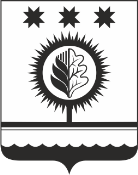 ЧУВАШСКАЯ РЕСПУБЛИКАÇĚМĚРЛЕ МУНИЦИПАЛЛĂОКРУГĔН АДМИНИСТРАЦИЙĚЙЫШĂНУ14.02.2023   95 № Çěмěрле хулиАДМИНИСТРАЦИЯШУМЕРЛИНСКОГО МУНИЦИПАЛЬНОГО ОКРУГА ПОСТАНОВЛЕНИЕ14.02.2023 № 95  г. Шумерля